VSTUPNÍ ČÁSTNázev komplexní úlohy/projektuNávrh vybraných aplikací s operačním zesilovačemKód úlohy18-u-4/AA20Využitelnost komplexní úlohyKategorie dosaženého vzděláníM (EQF úroveň 4)L0 (EQF úroveň 4)Skupiny oborů18 - Informatické obory26 - Elektrotechnika, telekomunikační a výpočetní technikaVazba na vzdělávací modul(y)Aplikace s operačním zesilovačemŠkolaStřední průmyslová škola a Vyšší odborná škola, Písek, Karla Čapka 402, Karla Čapka, PísekKlíčové kompetenceKompetence k učení, Kompetence k řešení problémů, Matematické kompetence, Digitální kompetenceDatum vytvoření11. 12. 2018 22:38Délka/časová náročnost - Odborné vzdělávání12Délka/časová náročnost - Všeobecné vzděláváníPoznámka k délce úlohyRočník(y)2. ročník, 3. ročníkŘešení úlohyskupinovéDoporučený počet žáků2Charakteristika/anotacenávrh a ověření funkce vybranných aplikací s operačním zesilovačem:kompenzace vstupní napěťové a proudové nesymetrieměření vlastností napěťového sledovačeměření vlastností invertujícího zesilovačeměření vlastností neinvertujícího zesilovačeměření vlastností analogočíslicového převodníkuJÁDRO ÚLOHYOčekávané výsledky učeníAbsolvováním komplexní úlohy žák dosáhne následujících výsledků učení:definuje vlastnosti ideálního operačního zesilovače;popíše vlastnosti reálného operačního zesilovače;v zapojení operačního zesilovače změří a nastaví kompenzaci napěťové vstupní nesymetrie;zapojí invertující zesilovač se zesílením 10, 100, 1000 a změří jeho převodní charakteristiku a frekvenční charakteristiku;zapojí neinvertující zapojení zesilovače se zesílením 10, 100, 1000 a změří jeho převodní charakteristiku a frekvenční charakteristiku;zapojí napěťový sledovač a ověří jeho vlastnosti;zapojí 4bitový číslicoanalogový převodník s váhovou odporovou sítí a změří jeho vlastnosti (převodní charakteristiku);Specifikace hlavních učebních činností žáků/aktivit projektu vč. doporučeného časového rozvrhukreslení elektrického schématu 0,5 hvýpočet zpětnovazební sítě operačního zesilovače 1 hzapojení navrženého schématu 5 x 1 hvýběr vhodných měřicích přístrojů, změření vlastností obvodu, výpočty, kreslení grafů 5 x 1 hzhodnocení výsledků měření a následných výpočtů 0,5 hMetodická doporučenídbát na spávné použití schématických značekke kreslení použít program ProfiCADkontrolovat správnost zapojení obvodu s operačním zesilovačemkontrolovat vhodnost žákem vybraných přístrojů a správnost zapojení přístrojů při měření vlastností aplikace s operačním zesilovačemdbát na správné určení výsledků včetně počtu platných míst výsledků měření a výpočtůkontrolovat správnost zhodnocení ověření výsledků měřeníZpůsob realizacenakreslení schéma zapojení pro kompenzaci vstupní napěťové a proudové nesymetrie, invertujícího zesilovače, neinvertujícího zesilovače, analogočíslicového převodníkuvýpočty zpětnovazební odporové sítě pro jednotlivé ověřované aplikace operačního zesilovačezapojení aplikace operačního zesilovače dle schéma na nepájivém kontaktním polik zapojené aplikaci operačního zelilovače připojíme vhodné měřicí přístroje a změření vlastností zapojeného obvoduprovedeme výpočty a nakreslíme požadované grafy: převodní a frekvenční charakteristikyvýpočtyzhodnocení výsledků měření a výpočtůPomůckynepájivé pole pro zapojení aplikace operačního zesilovačeoperační zesilovač např MAA 741rezistory pro kompenzaci vstupních nesymetrií a pro odporové zpětné vazby, spínače pro analogočíslicový převodníkVÝSTUPNÍ ČÁSTPopis a kvantifikace všech plánovaných výstupůpraktické procvičeníověření funkce obvodu pro kompenzace vstupní napěťové a proudové nesymetrieověření vlastností operačního zesilovačeověření vlastností invertujícího zesilovače - změření převodní a frekvenční charakteristiky, výpočet přenosu zesilovače, nakreslení charakteristik dle požadavku učitele (na milimetrový papír nebo na počítači v tabulkovém kalkulátoru)ověření vlastností neinvertujícího zesilovače - změření převodní a frekvenční charakteristiky, výpočet přenosu zesilovače, nakreslení charakteristik dle požadavku učitele (na milimetrový papír nebo na počítači v tabulkovém kalkulátoru)ověření vlastností napěťového sledovače - změření převodní charakteristiky a její nakresleníověření číslicoanalogového převodníku s váhovou odporovou sítí - změření převodní charakteristiky (výstupní napětí převodníku v závislosti na vstupních číslech 0000 až 1111)Kritéria hodnoceníhodnocení každého z pěti úkolů (max. 100 %):správná volba hodnot rezistorů: nalezení v katalogu a případně potřebné výpočty:  0 % - 10 %zapojení aplikace s operačním zesilovačem: 0 % - 25 %výběr vhodných přístrojů pro měření aplikace s operačním zesilovačem a jejich zapojení: 0 % - 10 %správné změření vlastností aplikace s operačním zesilovačem: 0 % - 25 %výpočty, nakreslení grafů: 0 % - 20 %zhodnocení výsledků měření: 0 % - 10 %převod procentního dodnocení na známku např:(0 - 49) %             nedostatečně(50 - 62) %           dostatečně(63 - 75) %           dobře(76 - 88) %           chvalitebně(89 - 100) %         výborněDoporučená literaturaDostál, J.: Operační zesilovače. Praha, SNTL, 1. vyd., 1981Parametry elektronických součástek, dostupné na https://www.gme.cz/elektronicke-soucastky-komponenty [17. 01. 2019]Gucký, T.: Měření integrovaných obvodů. Praha: SNTL, 1. vyd. 1977PoznámkyObsahové upřesněníOV RVP - Odborné vzdělávání ve vztahu k RVPPřílohyPracovni-list_Aplikace-s-operacnim-zesilovacem.docxMateriál vznikl v rámci projektu Modernizace odborného vzdělávání (MOV), který byl spolufinancován z Evropských strukturálních a investičních fondů a jehož realizaci zajišťoval Národní pedagogický institut České republiky. Autorem materiálu a všech jeho částí, není-li uvedeno jinak, je Miroslav Paul. Creative Commons CC BY SA 4.0 – Uveďte původ – Zachovejte licenci 4.0 Mezinárodní.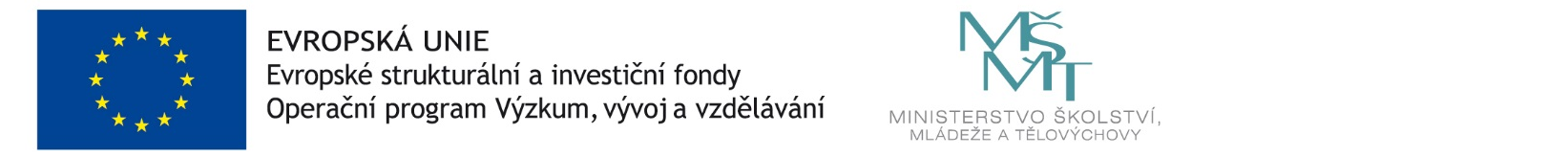 